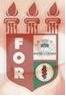 PLANILHA PARA CADASTROS DE LIVROS  BIBLIOTECA MARIA APARECIDA POURCHET CAMPOS        Classificação:        616.31-002.4                                 Código:  2618	  Cutter:    C837e                                                    Data: Turma 2011Autor(s):  Costa, Fernanda Palmeira Alves da                 Barros, Maria Paula AlvesTitulo:  Estadiamento clínico de pacientes com câncer bucal do hospital de câncer de Pernambuco no ano de 2010Orientador(a): Profª . Ms. Fabiana Moura da Motta SilveiraCoorientador(a): Edição:  1ª        Editora  Ed. Do Autor     Local:  Recife    Ano:  2011  Páginas: 32 Notas:  TCC – 1ª Turma graduação - 2011